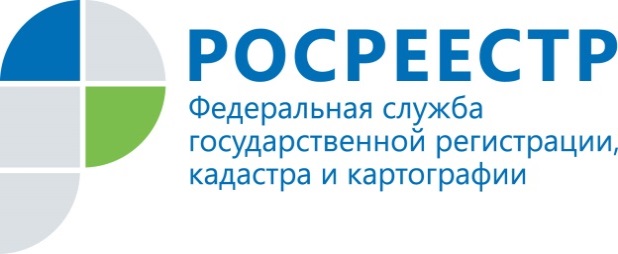 Пресс-секретарь Управления Росреестра                                    ПРЕСС-РЕЛИЗпо Приморскому краю А. Э. Разуваева+7 (423) 241-30-58моб. 8 914 349 45 85
25press_rosreestr@mail.ruhttps://rosreestr.ru/  690091, Владивосток, ул. Посьетская, д. 48Нарушители земельного законодательства привлекаются к ответственностиГосударственными инспекторами по использованию и охране земель Управления Росреестра по Приморскому краю в первом полугодии 2021 г. проведено 704 проверки соблюдения требований федерального земельного законодательства, выявлено 347 нарушений.247 нарушителей были привлечены к административной ответственности.           Владивосток, 10.08.2021 В первом полугодии этого года государственными земельными инспекторами приморского Росреестра было проведено 704 проверки соблюдения требований земельного законодательства, по результатам которых было выявлено 347 нарушений и выдано 217 предписаний об устранении нарушений земельного законодательства. Общая сумма наложенных в первом полугодии 2021 г.  административных штрафов составила 1,4 млн. руб., фактически взыскано 675 тыс. руб. Наиболее распространенными из нарушений земельного законодательства по-прежнему являются самовольное занятие земельного участка, использование земельного участка лицом, не имеющим предусмотренных законодательством РФ прав на указанный земельный участок.Также в 1 полугодии подавляющее большинство административных правонарушений совершено гражданами, использовавшими земельные участки не по целевому назначению в соответствии с их принадлежностью к той или иной категории земель, а также неиспользование земельных участков, предоставленных для строительства.Напоминаем, что санкции данных норм предусматривают для граждан административное наказание в виде административного штрафа от 5 000 до 50 000 руб. В отличие от индивидуальных предпринимателей, юридических лиц и должностных лиц возможность замены наказания в виде «штрафа» на наказание в виде «предупреждения» для граждан не предусмотрена.О РосреестреФедеральная служба государственной регистрации, кадастра и картографии (Росреестр) является федеральным органом исполнительной власти, осуществляющим функции по государственной регистрации прав на недвижимое имущество и сделок с ним, по оказанию государственных услуг в сфере ведения государственного кадастра недвижимости, проведению государственного кадастрового учета недвижимого имущества, землеустройства, государственного мониторинга земель, навигационного обеспечения транспортного комплекса, а также функции по государственной кадастровой оценке, федеральному государственному надзору в области геодезии и картографии, государственному земельному надзору, надзору за деятельностью саморегулируемых организаций оценщиков, контролю деятельности саморегулируемых организаций арбитражных управляющих. Подведомственным учреждением Росреестра являются ФГБУ «ФКП Росреестра».